                              ОСПА ОБЕЗЬЯН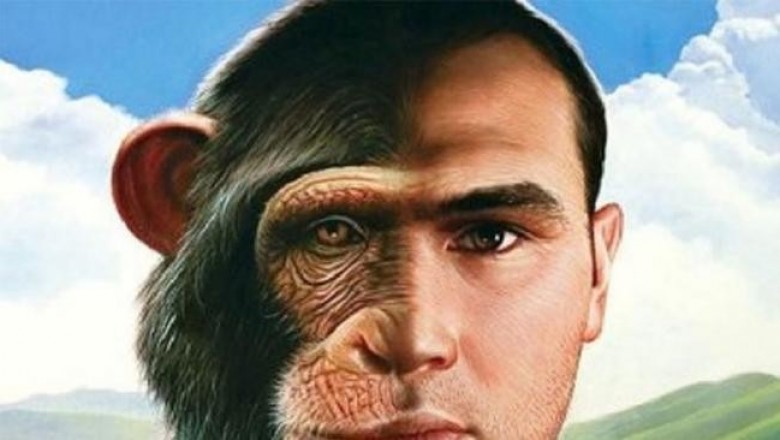 Оспа обезьян – редкое зоонозная вирусная инфекция, передающаяся контактным и воздушно-капельным путем от животных человеку, симптомами очень похожими на натуральную оспу.Эндемичными странами по распространению обезьяньей оспы считаются страны Африки. В Африке оспа обезьян обнаружена у многих видов животных: белки, мыши, крысы, приматы.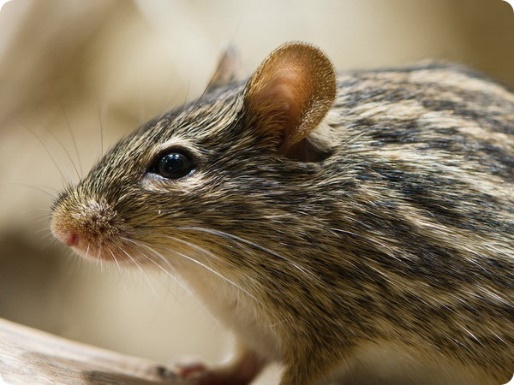 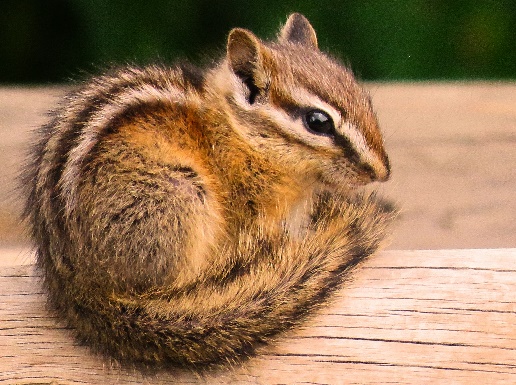 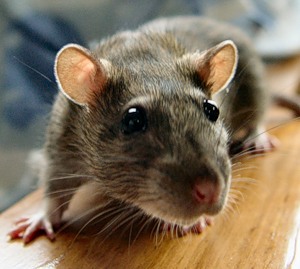 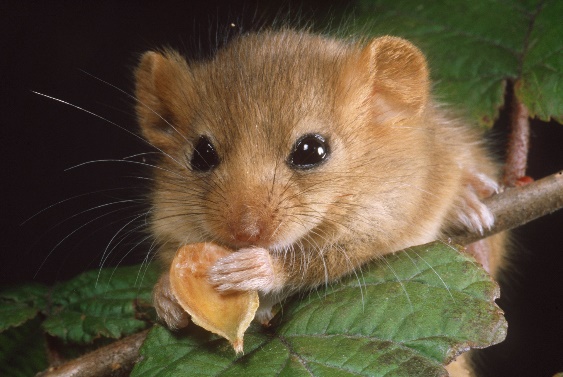 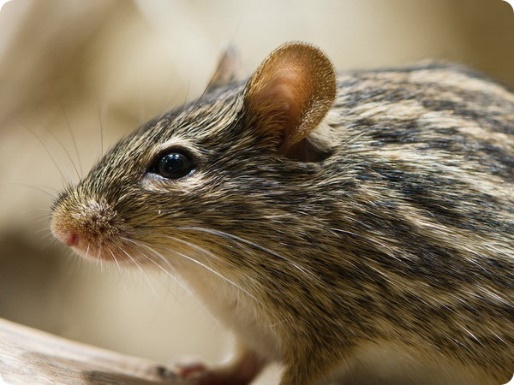 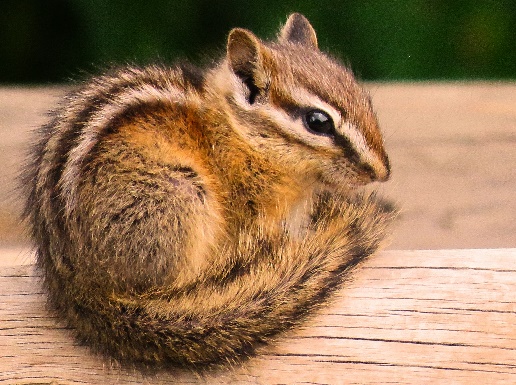 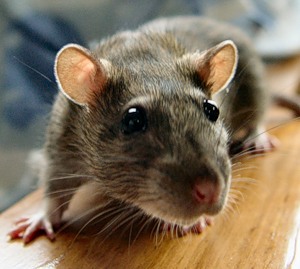 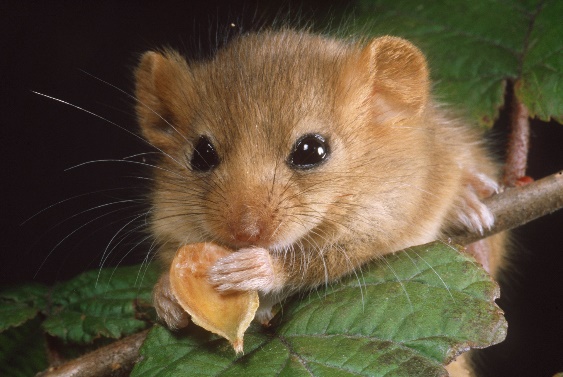 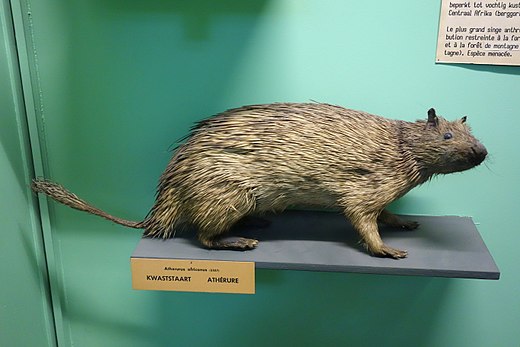 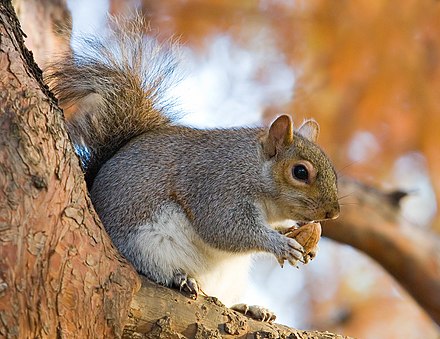 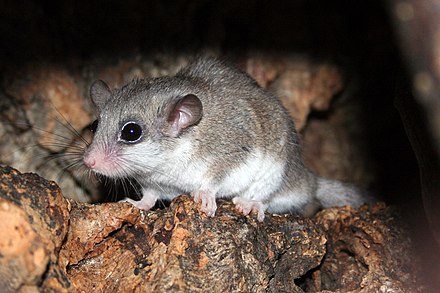 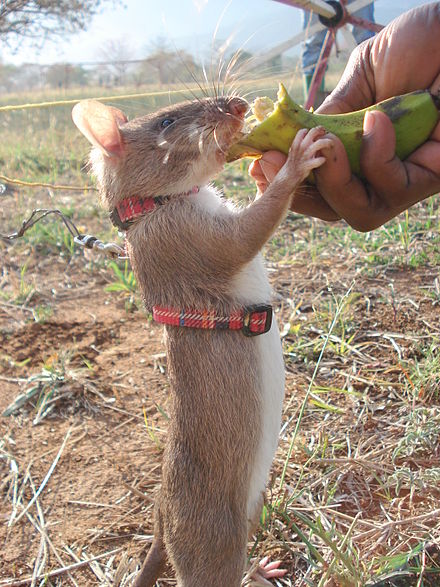 Считается что резервуарную роль  в  передаче инфекции играют грызуны. Распространение оспы обезьян от человека к человеку считается редким явлением и происходит при тесном контакте ( воздушно-капельный путь и при длительном контакте с предметами обихода; не исключается вертикальный путь передачи, во время беременности)Инкубационный период – от 5 до 21 дня. Общие симптомы: Лихорадка ( 38,5 – 40,5), миалгия, боли в спине, слабость, увеличение лимфатических узлов., появление сыпи.Основные стадии развития сыпи: Макула ( пятно) – папула(красные узелки) – везикула ( пузырьки) – пустула(гнойники) – корочки. До исчезновения корочек проходит 3 недели. 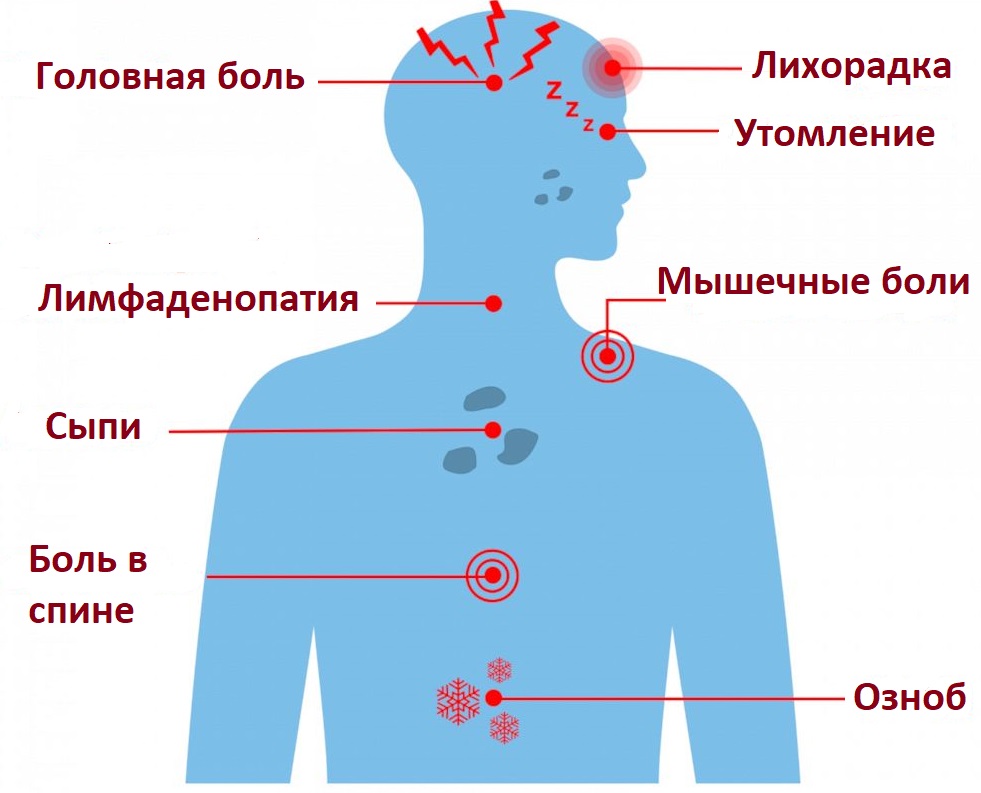 Течение. Прогноз.Как правило болезнь протекает в легкой форме.Факторы риска развития тяжелого течения: детский возраст, иммунодефицит.Осложнения заболевания: Кератит, диарея, рвота, бронхопневмония, энцефалит, сепсис, бактериальная вторичная  инфекция кожи.                    Уважаемые ростовчане и пациенты нашей поликлиники!При планировании выезда в Африканские страны Вам необходимо обратиться в поликлинику для консультации и получения дополнительной информации.                                                                                                       С уважением, администрация.